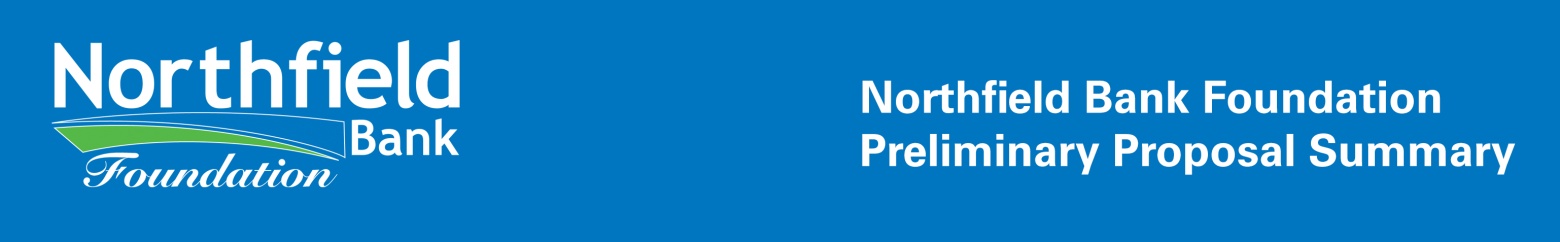 The first step in the Northfield Bank Foundation grant application process is to submit a Preliminary Proposal Summary. The Preliminary Proposal Summary, a shortened version of our Full Grant Application Package, will help us determine which proposals best fit our funding priorities.Please contact the Foundation at (718) 303-4265 prior to submitting any requests.Based on this Preliminary Proposal Summary, organizations may be invited to submit a formal Grant Application Package.	Date of application: 				____________________	ORGANIZATION INFORMATION_______________________________________________________________________________________________	ORGANIZATION MUST BE AN IRS DESIGNATED 501(C)(3) IN GOOD STANDING.	Organization:					_______________________________________________	Address of organization: 				_______________________________________________							_______________________________________________	Telephone/Fax:					_______________________________________________	Email:						_______________________________________________	Web Site:					_______________________________________________	Executive Director:				_______________________________________________	Contact Person/Title:				_______________________________________________	Federal Tax ID #:					____________________________________________________________________________________________________________________________________________Northfield Bank Foundation • 1731 Victory Boulevard • Staten Island, NY 10314 • (718) 303-4265 • (732) 587-2225 • northfieldbankfoundation.orgGeographic Area Served:				_______________________________________________	Brief History of Organization:			_______________________________________________							_______________________________________________							_______________________________________________Organization’s Mission Statement:			_______________________________________________FINANCIAL INFORMATION_______________________________________________________________________________________________Organizational Annual Operating Budget ($): 	_______________________________________________Organizational Net Assets AtEnd of Last Fiscal Year ($):				_______________________________________________Organization’s Revenue & Expenses for each of the last 3 years as stated on Form 990:	2023 Revenue   _________________	2023 Expenses     _________________2022 Revenue   _________________	2022 Expenses     _________________	2021 Revenue   _________________	2021 Expenses     _________________Attach a listing of your Board of Directors with their affiliations.  Also list your Board of Directors annual giving to your organization.Does your organization have:			Conflict of Interest Policy						Audit or Finance Committee						Whistle Blower PolicyList the 3 highest Paid Employees and their Titles:	_______________________		______________________		___________________________________________________________________________________________________________________Northfield Bank Foundation • 1731 Victory Boulevard • Staten Island, NY 10314 • (718) 303-4265 • (732) 587-2225 • northfieldbankfoundation.org	List the 3 most significant Donors and Totals for each of the last 3 years:	2023     ________________________		2022    ________________________	2021     ________________________PROGRAM INFORMATION_______________________________________________________________________________________________
	Name of Program:				_______________________________________________	Description of Program:				_______________________________________________							_______________________________________________							_______________________________________________							_______________________________________________	Primary Need Addressed by Program:		_______________________________________________													_______________________________________________							_______________________________________________	Project Start Date:				_______________________________________________	Funding Requested ($):				_______________________________________________	Total Project Budget ($):				_______________________________________________							(Attach a detailed budget for this project)Other sources of Committed Funding	And funding amounts:				_______________________________________________							_______________________________________________Please submit a copy of your 501(c)(3) form along with this application.Submit via regular mail to: Northfield Bank Foundation, 1731 Victory Boulevard, Staten Island, NY 10314_____________________________________________________________________________________________Northfield Bank Foundation • 1731 Victory Boulevard • Staten Island, NY 10314 • (718) 303-4265 • (732) 587-2225 • northfieldbankfoundation.org